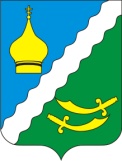 РОССИЙСКАЯ ФЕДЕРАЦИЯРОСТОВСКАЯ  ОБЛАСТЬМАТВЕЕВО-КУРГАНСКИЙ РАЙОНМУНИЦИПАЛЬНОЕ ОБРАЗОВАНИЕ«МАТВЕЕВО-КУРГАНСКОЕ СЕЛЬСКОЕ ПОСЕЛЕНИЕ»АДМИНИСТРАЦИЯ МАТВЕЕВО-КУРГАНСКОГО СЕЛЬСКОГО ПОСЕЛЕНИЯПОСТАНОВЛЕНИЕ В соответствии с Федеральным законом от 06.10.2003 №131-ФЗ «Об общих принципах организации местного самоуправления в Российской Федерации», в целях приведения  нормативных правовых актов Администрации сельского поселения в соответствие с действующим  законодательством,ПОСТАНОВЛЯЮ:1. В  постановление Администрации Матвеево-Курганского сельского поселения  «Об утверждении административного регламента  предоставления муниципальной услуги «Присвоение, изменение и аннулирование адреса объекта адресации»» от 18.01.2021 № 4, внести следующие изменения:         1.1. Приложение №2, к административному регламенту, изложить в редакции согласно приложению № 1;         1.2. Приложение №3, к административному регламенту, изложить в редакции согласно приложению № 2.         2. Настоящее постановление вступает в силу со дня его официального опубликования в информационном бюллетене и на сайте Администрации Матвеево-Курганского сельского поселения в информационно-телекоммуникационной сети «Интернет».	3. Контроль за выполнением постановления оставляю за собой.Глава АдминистрацииМатвеево-Курганскогосельского поселения				                                          Г.В.ЩетковаПриложение №1к постановлению  Администрации Матвеево-Курганского сельского поселения№ 99 от 21.07.2021гПриложение №2к административному регламенту                                                                     предоставления муниципальной услуги«Присвоение, изменение и аннулирование адреса объекта адресации»Исчерпывающий перечень документов, необходимых для предоставления муниципальной услугиПриложение №2к постановлению Администрации Матвеево-Курганского сельского поселения № 99 от 21.07.2021г Приложение №3к административному регламенту                                                                     предоставления муниципальной услуги«Присвоение, изменение и аннулирование адреса объекта адресации»Исчерпывающий перечень документов, необходимых для предоставления муниципальной услуги, которые находятся в распоряжении государственных и муниципальных органов и организаций, и которые заявитель вправе предоставить« 21 »    июля   2021года      № 99         п. Матвеев КурганО внесении изменений в Постановление Администрации Матвеево-Курганского сельского поселения № 4 от 18.01.2021г.№п/пНаименование документа1.Заявление – оригинал2.Документ, удостоверяющий личность заявителя или представителя заявителя  – копия при предъявлении оригинала:2.1. Паспорт гражданина Российской Федерации, удостоверяющий личность гражданина Российской Федерации на территории Российской Федерации (для граждан Российской Федерации)2.2. Временное удостоверение личности (для граждан Российской Федерации)2.3. Паспорт гражданина иностранного государства, легализованный на территории Российской Федерации (для иностранных граждан)2.4. Удостоверение беженца в Российской Федерации (для беженцев)2.5. Свидетельство о рассмотрении ходатайства о признании беженцем по существу на территории РФ (для беженцев)2.6. Свидетельство о предоставлении временного убежища на территории РФ2.7. Разрешение на временное проживание (для лиц без гражданства)2.8. Вид на жительство (для лиц без гражданства)3.Документ, подтверждающий полномочия представителя физического или юридического лица, если с заявлением обращается представитель заявителя - копия  при предъявлении оригинала:3.1. Для представителей физического лица:3.1.1. Свидетельство о государственной регистрации рождения, выданное компетентными органами иностранного государства, и их нотариально удостоверенный перевод на русский язык (в случае регистрации рождения в иностранном государстве);3.1.2. Доверенность, оформленная в установленном законом порядке, на представление интересов заявителя  3.1.3. Протокол (выписка из протокола) общего собрания собственников помещения в многоквартирном доме 3.1.4. Протокол (выписка из протокола) общего собрания членов садоводческого или  огороднического некоммерческого товарищества 3.2. Для представителей юридического лица: 3.2.1. Доверенность, оформленная в установленном законом порядке, на представление интересов заявителя3.2.2. Определение арбитражного суда о введении внешнего управления и назначении внешнего управляющего (для организации, в отношении которой введена процедура внешнего управления)3.3.   В случае если от имени заявителя обращается кадастровый инженер, выполняющий кадастровые работы или комплексные кадастровые работы в отношении соответствующего объекта недвижимости, являющегося объектом адресации: на основании документа, предусмотренного статьей 35 или статьей 42.3 Федерального закона "О кадастровой деятельности"- копия при предъявлении оригинала:3.3.1.Договор подряда на выполнение кадастровых работ;3.3.2.Определение суда на выполнение кадастровых работ; 4.В случае если права на объект (ы) адресации не зарегистрированы в ЕГРН:Правоустанавливающие и (или) правоудостоверяющие документы на объект (ы) адресации - копия при предъявлении оригинала4.4.1. Правоустанавливающие документы на земельный участок - копия при предъявлении оригинала:4.4.1.1. Свидетельство о праве собственности на землю (выданное земельным комитетом, исполнительным комитетом Совета народных депутатов)4.4.1.2. Государственный акт о праве пожизненного наследуемого владения земельным участком (праве постоянного (бессрочного) пользования земельным участком) (выданный исполнительным комитетом Совета народных депутатов)4.4.1.3. Договор на передачу земельного участка в постоянное (бессрочное) пользование (выданный исполнительным комитетом Совета народных депутатов)4.4.1.4. Свидетельство о пожизненном наследуемом владении земельным участком (выданное исполнительным комитетом Совета народных депутатов)4.4.1.5. Свидетельство о праве бессрочного (постоянного) пользования землей (выданное земельным комитетом, исполнительным комитетом Совета народных депутатов)4.4.1.6. Договор аренды земельного участка (выданный органом местного самоуправления или заключенный между гражданами и (или) юридическими лицами)4.4.1.7. Договор купли-продажи (выданный органом местного самоуправления или заключенный между гражданами и (или) юридическими лицами)4.4.1.8. Договор мены (заключенный между гражданами и (или) юридическими лицами)4.4.1.9. Договор дарения (заключенный между гражданами и (или) юридическими лицами)4.4.1.10. Договор о переуступке прав (заключенный между гражданами и (или) юридическими лицами)4.4.1.11. Типовой договор о предоставлении в бессрочное пользование земельного участка под строительство индивидуального жилого дома (выданный исполнительным комитетом Совета народных депутатов)4. 4.1.12. Решение суда4.2. Правоустанавливающие документы на объекты капитального строительства:4.2.1. Регистрационное удостоверение, выданное уполномоченным органом в порядке, установленном законодательством в месте его издания до момента создания Учреждения юстиции по государственной регистрации прав на недвижимое имущество и сделок с ним на территории Ростовской области (выданное организациями технической инвентаризации)4.2.2. Договор купли-продажи (удостоверенный нотариусом)4.2.3. Договор дарения (удостоверенный нотариусом)4.2.4. Договор мены (удостоверенный нотариусом) 4.2.5. Договор ренты (пожизненного содержания с иждивением) 4.2.6. Свидетельство о праве на наследство по закону (выданное нотариусом)4.2.7. Свидетельство о праве на наследство по завещанию (выданное нотариусом)4.2.8. Решение суда5. Схема расположения объекта адресации на кадастровом плане или кадастровой карте соответствующей территории (в случае присвоения земельному участку адреса) - копия при предъявлении оригинала№п/пНаименование документа1. Документ, удостоверяющий  личность заявителя или представителя заявителя - копия  при предъявлении оригинала:1.1.  Для лиц, не достигших возраста 14 лет:1.1.1. Сведения о государственной регистрации рождения. 2.Документ, подтверждающий полномочия представителя физического или юридического лица, если с заявлением обращается представитель заявителя - копия  при предъявлении оригинала: 2.1. Для представителей физического лица:2.1.1. Сведения о государственной регистрации рождения;2.1.2. Акт органа опеки и попечительства о назначении опекуна или попечителя.3.Государственный или муниципальный контракт на выполнение комплексных кадастровых работ - копия  при предъявлении оригиналаИлиДоговор подряда на выполнение комплексных кадастровых работ - копия  при предъявлении оригинала4.В случае если права на объект (ы) адресации зарегистрированы в ЕГРН:Выписка из ЕГРН об объекте недвижимости (о земельном участке)Выписка из ЕГРН об объекте недвижимости (о здании, строении, сооружении (при их наличии))5.Выписки из ЕГРН об объектах недвижимости, следствием преобразования которых является образование одного и более объекта адресации (в случае преобразования объекта недвижимости с образованием одного и более новых объектов адресации) - оригинал  6.Разрешение на строительство объекта адресации (при присвоении адреса строящимся объектам адресации) (за исключением случаев, если в соответствии с Градостроительным кодексом Российской Федерации для строительства или реконструкции здания (строения), сооружения получение разрешения на строительство не требуется) и (или) при наличии разрешения на ввод объекта адресации в эксплуатацию - копия  при предъявлении оригинала7. Выписка из ЕГРН об объекте недвижимости, являющемся объектом адресации (в случае присвоения адреса объекту адресации, поставленному на кадастровый учет) - оригинал8. Решение органа местного самоуправления о переводе жилого помещения в нежилое помещение или нежилого помещения в жилое помещение (в случае присвоения помещению адреса, изменения и аннулирования такого адреса вследствие его перевода из жилого помещения в нежилое помещение или нежилого помещения в жилое помещение) - копия  при предъявлении оригинала9.Акт приемочной комиссии при переустройстве и (или) перепланировке помещения, приводящих к образованию одного и более новых объектов адресации (в случае преобразования объектов недвижимости (помещений) с образованием одного и более новых объектов адресации) - копия  при предъявлении оригинала10.Выписка из ЕГРН об объекте недвижимости, который снят с государственного кадастрового учета (в случае аннулирования адреса объекта адресации при прекращении существования объекта адресации и (или) снятии с государственного кадастрового учета объекта недвижимости, являющегося объектом адресации) - оригинал11.Уведомление об отсутствии в ЕГРН запрашиваемых сведений по объекту недвижимости, являющемуся объектом адресации (в случае аннулирования адреса объекта адресации при прекращении существования объекта адресации и (или) снятии с государственного кадастрового учета объекта недвижимости, являющегося объектом адресации) - копия при предъявлении оригинала